ОБЩИЕ СВЕДЕНИЯ Учебная дисциплина «Основы государственного и муниципального управления» изучается в шестом семестреКурсовая работа – не предусмотренаФорма промежуточной аттестации: Место учебной дисциплины в структуре ОПОПУчебная дисциплина «Основы государственного и муниципального управления» относится к Обязательной части.Основой для освоения дисциплины являются результаты обучения по предшествующим дисциплинам и практикам:Учебная ознакомительная практика;Введение в специальность;Государственная и муниципальная служба;Конституционное право;Профессиональная этика и этикет;Основы теории управления;История государственного управления;Основы права;Результаты обучения по учебной дисциплине используются при изучении следующих дисциплин и прохождения практик:Геополитика;Прогнозирование и планирование;Антикризисное государственное управление;Управление государственным и муниципальным заказом;Экономика государственного и муниципального сектора;Управление организационной культурой государственной службы.Результаты освоения учебной дисциплины в дальнейшем будут использованы при прохождении учебной/производственной практики и (или) выполнении выпускной квалификационной работы. ЦЕЛИ И ПЛАНИРУЕМЫЕ РЕЗУЛЬТАТЫ ОБУЧЕНИЯ ПО ДИСЦИПЛИНЕЦелями освоения дисциплины «Основы государственного и муниципального управления» являются:- изучение содержания понятия государственного управления, признаков и функций системы государственного управления, субъектов и объектов государственного управления;- формирование знаний об уровнях и ветвях системы государственного управления, о принципах формирования государственной политики и механизмах ее реализации; - формирование знаний и практических навыков, позволяющих использовать теоретические основы для решения прикладных задач, возникающих в процессе реализации профессиональных функций;- формирование у обучающихся компетенций, установленных образовательной программой в соответствии с ФГОС ВО по данной дисциплине; Результатом обучения по учебной дисциплине является овладение обучающимися знаниями, умениями, навыками и опытом деятельности, характеризующими процесс формирования компетенции(й) и обеспечивающими достижение планируемых результатов освоения учебной дисциплины.Формируемые компетенции, индикаторы достижения компетенций, соотнесённые с планируемыми результатами обучения по дисциплине:СТРУКТУРА И СОДЕРЖАНИЕ УЧЕБНОЙ ДИСЦИПЛИНЫОбщая трудоёмкость учебной дисциплины по учебному плану составляет:Структура учебной дисциплины для обучающихся по видам занятий (очная форма обучения)Структура учебной дисциплины для обучающихся по разделам и темам дисциплины: (очная форма обучения)Краткое содержание учебной дисциплиныОрганизация самостоятельной работы обучающихсяСамостоятельная работа студента – обязательная часть образовательного процесса, направленная на развитие готовности к профессиональному и личностному самообразованию, на проектирование дальнейшего образовательного маршрута и профессиональной карьеры.Самостоятельная работа обучающихся по дисциплине организована как совокупность аудиторных и внеаудиторных занятий и работ, обеспечивающих успешное освоение дисциплины. Аудиторная самостоятельная работа обучающихся по дисциплине выполняется на учебных занятиях под руководством преподавателя и по его заданию. Аудиторная самостоятельная работа обучающихся входит в общий объем времени, отведенного учебным планом на аудиторную работу, и регламентируется расписанием учебных занятий. Внеаудиторная самостоятельная работа обучающихся – планируемая учебная, научно-исследовательская, практическая работа обучающихся, выполняемая во внеаудиторное время по заданию и при методическом руководстве преподавателя, но без его непосредственного участия, расписанием учебных занятий не регламентируется.Внеаудиторная самостоятельная работа обучающихся включает в себя:подготовку к лекциям, практическим занятиям, зачетам, экзаменам;изучение учебных пособий;изучение разделов/тем, не выносимых на лекции и практические занятия самостоятельно;написание тематических докладов, рефератов и эссе на проблемные темы;конспектирование статей;изучение теоретического и практического материала по рекомендованным источникам;выполнение домашних заданий;подготовка рефератов и докладов;подготовка к промежуточной аттестации в течение семестра;создание презентаций по изучаемым темам и др.Самостоятельная работа обучающихся с участием преподавателя в форме иной контактной работы предусматривает групповую и (или) индивидуальную работу с обучающимися и включает в себя:проведение индивидуальных и групповых консультаций по отдельным темам/разделам дисциплины;проведение консультаций перед экзаменом, перед зачетом/зачетом с оценкой по необходимости;Перечень разделов/тем/, полностью или частично отнесенных на самостоятельное изучение с последующим контролем:Применение электронного обучения, дистанционных образовательных технологийПри реализации программы учебной дисциплины электронное обучение и дистанционные образовательные технологии не применяются.Реализация программы учебной дисциплины с применением электронного обучения и дистанционных образовательных технологий регламентируется действующими локальными актами университета.РЕЗУЛЬТАТЫ ОБУЧЕНИЯ ПО ДИСЦИПЛИНЕ, КРИТЕРИИ ОЦЕНКИ УРОВНЯ СФОРМИРОВАННОСТИ КОМПЕТЕНЦИЙ, СИСТЕМА И ШКАЛА ОЦЕНИВАНИЯСоотнесение планируемых результатов обучения с уровнями сформированности компетенции(й).ОЦЕНОЧНЫЕ СРЕДСТВА ДЛЯ ТЕКУЩЕГО КОНТРОЛЯ УСПЕВАЕМОСТИ И ПРОМЕЖУТОЧНОЙ АТТЕСТАЦИИ, ВКЛЮЧАЯ САМОСТОЯТЕЛЬНУЮ РАБОТУ ОБУЧАЮЩИХСЯПри проведении контроля самостоятельной работы обучающихся, текущего контроля и промежуточной аттестации по учебной дисциплине «Основы кадровой политики и кадрового планирования» проверяется уровень сформированности у обучающихся компетенций и запланированных результатов обучения по дисциплине, указанных в разделе 2 настоящей программы.Формы текущего контроля успеваемости, примеры типовых заданий: Критерии, шкалы оценивания текущего контроля успеваемости:Промежуточная аттестация:Критерии, шкалы оценивания промежуточной аттестации учебной дисциплины:Система оценивания результатов текущего контроля и промежуточной аттестации.Оценка по дисциплине выставляется обучающемуся с учётом результатов текущей и промежуточной аттестации.ОБРАЗОВАТЕЛЬНЫЕ ТЕХНОЛОГИИРеализация программы предусматривает использование в процессе обучения следующих образовательных технологий:проблемная лекция;проведение интерактивных лекций;групповых дискуссий;анализ ситуаций и имитационных моделей;поиск и обработка информации с использованием сети Интернет;применение электронного обучения;использование на лекционных занятиях видеоматериалов и наглядных пособий;самостоятельная работа в системе компьютерного тестирования;обучение в сотрудничестве (командная, групповая работа);ПРАКТИЧЕСКАЯ ПОДГОТОВКАПрактическая подготовка в рамках учебной дисциплины реализуется при проведении практических занятий, практикумов, лабораторных работ и иных аналогичных видов учебной деятельности, предусматривающих участие обучающихся в выполнении отдельных элементов работ, связанных с будущей профессиональной деятельностью. Проводятся отдельные занятия лекционного типа, которые предусматривают передачу учебной информации обучающимся, которая необходима для последующего выполнения практической работы.ОРГАНИЗАЦИЯ ОБРАЗОВАТЕЛЬНОГО ПРОЦЕССА ДЛЯ ЛИЦ С ОГРАНИЧЕННЫМИ ВОЗМОЖНОСТЯМИ ЗДОРОВЬЯПри обучении лиц с ограниченными возможностями здоровья и инвалидов используются подходы, способствующие созданию безбарьерной образовательной среды: технологии дифференциации и индивидуального обучения, применение соответствующих методик по работе с инвалидами, использование средств дистанционного общения, проведение дополнительных индивидуальных консультаций по изучаемым теоретическим вопросам и практическим занятиям, оказание помощи при подготовке к промежуточной аттестации.При необходимости рабочая программа дисциплины может быть адаптирована для обеспечения образовательного процесса лицам с ограниченными возможностями здоровья, в том числе для дистанционного обучения.Учебные и контрольно-измерительные материалы представляются в формах, доступных для изучения студентами с особыми образовательными потребностями с учетом нозологических групп инвалидов:Для подготовки к ответу на практическом занятии, студентам с ограниченными возможностями здоровья среднее время увеличивается по сравнению со средним временем подготовки обычного студента.Для студентов с инвалидностью или с ограниченными возможностями здоровья форма проведения текущей и промежуточной аттестации устанавливается с учетом индивидуальных психофизических особенностей (устно, письменно на бумаге, письменно на компьютере, в форме тестирования и т.п.). Промежуточная аттестация по дисциплине может проводиться в несколько этапов в форме рубежного контроля по завершению изучения отдельных тем дисциплины. При необходимости студенту предоставляется дополнительное время для подготовки ответа на зачете или экзамене.Для осуществления процедур текущего контроля успеваемости и промежуточной аттестации обучающихся создаются, при необходимости, фонды оценочных средств, адаптированные для лиц с ограниченными возможностями здоровья и позволяющие оценить достижение ими запланированных в основной образовательной программе результатов обучения и уровень сформированности всех компетенций, заявленных в образовательной программе.МАТЕРИАЛЬНО-ТЕХНИЧЕСКОЕ ОБЕСПЕЧЕНИЕ ДИСЦИПЛИНЫ Материально-техническое обеспечение дисциплины при обучении с использованием традиционных технологий обучения.Материально-техническое обеспечение учебной дисциплины при обучении с использованием электронного обучения и дистанционных образовательных технологий.Технологическое обеспечение реализации программы осуществляется с использованием элементов электронной информационно-образовательной среды университета.УЧЕБНО-МЕТОДИЧЕСКОЕ И ИНФОРМАЦИОННОЕ ОБЕСПЕЧЕНИЕ УЧЕБНОЙ ДИСЦИПЛИНЫИНФОРМАЦИОННОЕ ОБЕСПЕЧЕНИЕ УЧЕБНОГО ПРОЦЕССАРесурсы электронной библиотеки, информационно-справочные системы и профессиональные базы данных:Перечень программного обеспечения Перечень используемого программного обеспечения с реквизитами подтверждающих документов составляется в соответствии с Приложением № 2 к ОПОП ВО.ЛИСТ УЧЕТА ОБНОВЛЕНИЙ РАБОЧЕЙ ПРОГРАММЫ УЧЕБНОЙ ДИСЦИПЛИНЫВ рабочую программу учебной дисциплины внесены изменения/обновления и утверждены на заседании кафедры:Министерство науки и высшего образования Российской ФедерацииМинистерство науки и высшего образования Российской ФедерацииФедеральное государственное бюджетное образовательное учреждениеФедеральное государственное бюджетное образовательное учреждениевысшего образованиявысшего образования«Российский государственный университет им. А.Н. Косыгина«Российский государственный университет им. А.Н. Косыгина(Технологии. Дизайн. Искусство)»(Технологии. Дизайн. Искусство)»Институт Экономики и менеджментаКафедра УправленияРАБОЧАЯ ПРОГРАММАУЧЕБНОЙ ДИСЦИПЛИНЫРАБОЧАЯ ПРОГРАММАУЧЕБНОЙ ДИСЦИПЛИНЫРАБОЧАЯ ПРОГРАММАУЧЕБНОЙ ДИСЦИПЛИНЫОсновы государственного и муниципального управленияОсновы государственного и муниципального управленияОсновы государственного и муниципального управленияУровень образования бакалавриатбакалавриатНаправление подготовки38.03.04Государственное и муниципальное управлениеПрофильГосударственное управление инновациямиГосударственное управление инновациямиСрок освоения образовательной программы по очной форме обучения4 года4 годаФорма обученияОчнаяОчнаяРабочая программа учебной дисциплины «Основы государственного и муниципального управления» основной профессиональной образовательной программы высшего образования, рассмотрена и одобрена на заседании кафедры, протокол № 10 от 16.06.2021 г.Рабочая программа учебной дисциплины «Основы государственного и муниципального управления» основной профессиональной образовательной программы высшего образования, рассмотрена и одобрена на заседании кафедры, протокол № 10 от 16.06.2021 г.Рабочая программа учебной дисциплины «Основы государственного и муниципального управления» основной профессиональной образовательной программы высшего образования, рассмотрена и одобрена на заседании кафедры, протокол № 10 от 16.06.2021 г.Рабочая программа учебной дисциплины «Основы государственного и муниципального управления» основной профессиональной образовательной программы высшего образования, рассмотрена и одобрена на заседании кафедры, протокол № 10 от 16.06.2021 г.Разработчик(и) рабочей программы учебной дисциплины:Разработчик(и) рабочей программы учебной дисциплины:Разработчик(и) рабочей программы учебной дисциплины:Разработчик(и) рабочей программы учебной дисциплины:доцентВ.Н. Титов   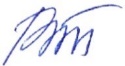 В.Н. Титов   Заведующий кафедрой:2Заведующий кафедрой:2Н.Н. Губачев   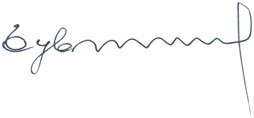 экзаменКод и наименование компетенцииКод и наименование индикаторадостижения компетенцииПланируемые результаты обучения по дисциплинеУК-11. Способен формировать нетерпимое отношение к коррупционному поведениюИД-УК-11.1  Понимание основных терминов и понятий гражданского права, используемых в антикоррупционном законодательстве, сущности коррупционного поведения и его взаимосвязь с социальными, экономическими, политическими и иными условиямиЗнать теоретические основы и принципы системы государственного управления в условиях развития антикоррупционного законодательства, формирования этики антикоррупционного поведения в контексте социальных, экономических и политических условий.  Уметь осуществлять диагностику системы государственного управления на основе использования основных терминов и понятий гражданского права, используемых в антикоррупционном законодательстве, этики коррупционного поведения в контексте социальных, экономических и политических условий.  Владеть методологией анализа существующих законодательных норм, регулирующих сферу антикоррупционной политики и служебной этики государственных гражданских служащих, в контексте социальных, экономических и политических условий.  ОПК-1.  Способен обеспечивать приоритет прав и свобод человека; соблюдать нормы законодательства Российской Федерации и служебной этики в своей профессиональной деятельностиИД-ОПК-1.2 Осуществление профессиональной деятельности на основе соблюдения норм законодательства Российской Федерации и служебной этикиЗнать содержание теоретико-методологических принципов и подходов, лежащих в основе системы государственного и муниципального управления, эволюцию правовой системы, с целью грамотного осуществления профессиональной деятельности и обоснованного принятия управленческих решенийУметь осуществлять профессиональную служебную деятельность и принимать управленческие решения на основе соблюдения норм законодательства Российской Федерации и служебной этики, понимания Конституционных основ организации государственной власти в России, знания полномочий основных ветвей государственной власти.Владеть методологий диагностики системы государственного управления, анализа бюджетной системы страны, позволяющей эффективно и результативно осуществлять профессиональную служебную деятельность и принимать обоснованные управленческие решения на основе соблюдения норм законодательства Российской Федерации и профессиональной служебной этикиОПК-1.  Способен обеспечивать приоритет прав и свобод человека; соблюдать нормы законодательства Российской Федерации и служебной этики в своей профессиональной деятельностиИД-ОПК-1.3 Согласование управленческих решений с конституционными правовыми нормами и требованиями служебной этикиЗнать содержание теоретико-методологических принципов и подходов, лежащих в основе системы государственного и муниципального управления, эволюцию правовой системы, с целью грамотного осуществления профессиональной деятельности и обоснованного принятия управленческих решенийУметь осуществлять профессиональную служебную деятельность и принимать управленческие решения на основе соблюдения норм законодательства Российской Федерации и служебной этики, понимания Конституционных основ организации государственной власти в России, знания полномочий основных ветвей государственной власти.Владеть методологий диагностики системы государственного управления, анализа бюджетной системы страны, позволяющей эффективно и результативно осуществлять профессиональную служебную деятельность и принимать обоснованные управленческие решения на основе соблюдения норм законодательства Российской Федерации и профессиональной служебной этикиОПК-2. Способен разрабатывать и реализовывать управленческие решения, меры регулирующего воздействия, в том числе контрольно-надзорные функции, государственные и муниципальные программы на основе анализа социально-экономических процессовИД-ОПК-2.3 Разработка и реализация государственных и муниципальных программ на основе использования адекватных методов сбора и анализа информации о состоянии и перспективах развития социально-экономических процессовЗнать теоретические и методологические основы анализа и диагностики системы государственного и муниципального управления, статус и полномочия федерального центра, субъектов РФ и органов местного самоуправления, сущность бюджетного федерализма, позволяющие осуществлять разработку и реализацию государственных и муниципальных программ социально-экономического развития.Уметь грамотно разрабатывать и осуществлять реализацию государственных и муниципальных программ на основе использования релевантных методов сбора и анализа информации о состоянии и перспективах развития социально-экономических процессов, проведения диагностики системы государственного и муниципального управления, знания конституционных норм, определяющих принципы разграничения полномочий между ветвями государственной власти и уровнями государственного управления.Владеть методологией разработки и грамотной реализации государственных и муниципальных программ на основе использования релевантных методов сбора и анализа информации о состоянии и перспективах развития социально-экономических процессов, проведения диагностики системы государственного и муниципального управления, знания конституционных норм, определяющих принципы разграничения полномочий между ветвями государственной власти и уровнями государственного управления, принципов бюджетного федерализма.ОПК-4. Способен разрабатывать проекты нормативных правовых актов в сфере профессиональной деятельности, осуществлять их правовую и антикоррупционную экспертизу, оценку регулирующего воздействия и последствий их примененияИД-ОПК-4.2 Осуществление правовой антикоррупционной экспертизы проектов нормативных правовых, управленческих решений в сфере государственно-частного партнерства, управления государственным и муниципальным имуществом и осуществления закупок для государственных и муниципальных нуждЗнать методические, организационные основы осуществления правовой антикоррупционной экспертизы проектов нормативных правовых, управленческих решений в сфере государственно-частного партнерства, управления государственным и муниципальным имуществом и осуществления закупок для государственных и муниципальных нужд, принимаемых субъектами РФ и органами местного самоуправления на предмет выявления недостатков, коррупциогенных факторов, оказывающих негативное влияние на взаимодействия между государством, хозяйствующими субъектами и гражданским обществом. Уметь использовать методологические рекомендации по повышению эффективности организационно-правовых основ проведения антикоррупционной экспертизы проектов нормативных правовых, решений в сфере государственно-частного партнерства, управления государственным и муниципальным имуществом и осуществления закупок для государственных и муниципальных нужд, принимаемых субъектами РФ и органами местного самоуправления на предмет выявления недостатков, коррупциогенных факторов с целью повышения уровня и качества жизни населенияВладеть методами проведения антикоррупционной экспертизы проектов нормативных правовых, решений, оценки мер регулирующего воздействия и последствий их применения для функционирования органов государственного и муниципального управления с целью повышения уровня и качества жизни населенияОПК-4. Способен разрабатывать проекты нормативных правовых актов в сфере профессиональной деятельности, осуществлять их правовую и антикоррупционную экспертизу, оценку регулирующего воздействия и последствий их примененияИД-ОПК-4.3 Проведение оценки мер регулирующего воздействия и последствий их применения для функционирования органов государственного и муниципального управления, повышения уровня и качества жизни населенияЗнать методические, организационные основы осуществления правовой антикоррупционной экспертизы проектов нормативных правовых, управленческих решений в сфере государственно-частного партнерства, управления государственным и муниципальным имуществом и осуществления закупок для государственных и муниципальных нужд, принимаемых субъектами РФ и органами местного самоуправления на предмет выявления недостатков, коррупциогенных факторов, оказывающих негативное влияние на взаимодействия между государством, хозяйствующими субъектами и гражданским обществом. Уметь использовать методологические рекомендации по повышению эффективности организационно-правовых основ проведения антикоррупционной экспертизы проектов нормативных правовых, решений в сфере государственно-частного партнерства, управления государственным и муниципальным имуществом и осуществления закупок для государственных и муниципальных нужд, принимаемых субъектами РФ и органами местного самоуправления на предмет выявления недостатков, коррупциогенных факторов с целью повышения уровня и качества жизни населенияВладеть методами проведения антикоррупционной экспертизы проектов нормативных правовых, решений, оценки мер регулирующего воздействия и последствий их применения для функционирования органов государственного и муниципального управления с целью повышения уровня и качества жизни населенияОПК-7.  Способен осуществлять внутриорганизационные и межведомственные коммуникации, обеспечивать взаимодействие органов власти с гражданами, коммерческими организациями, институтами гражданского общества, средствами массовой информацииИД-ОПК-7.1  Реализация кампаний по коммуникации органов государственной власти и местного самоуправления с гражданами на основе соблюдения законодательных норм, строгого соблюдения служебной этики, анализа требований и ожиданий населения в отношении качества государственных и муниципальных услугЗнать способы организации взаимодействия органов государственной власти и местного самоуправления с коммерческими организациями, институтами гражданского общества, средствами массовой информации на основе использования соответствующих технологий управления, соблюдения норм Конституции РФ и законов, проведения анализа данных опросов общественного мнения. Уметь осуществлять подготовку и проведение кампаний по взаимодействию органов государственной власти и местного самоуправления с коммерческими организациями, институтами гражданского общества, средствами массовой информации на основе выбора подходящих технологий по связям с общественностью, использования методов сбора и анализа информации об общественном мнении населения о различных актуальных проблемахВладеть методами диагностики системы государственного и муниципального управления с целью подготовки и организации мероприятий по взаимодействию с предприятиями, институтами гражданского общества, средствами массовой информации на основе соблюдения Конституции РФ, анализа результатов опросов общественного мнения, норм служебной этики, использования технологий управления проектамиОПК-7.  Способен осуществлять внутриорганизационные и межведомственные коммуникации, обеспечивать взаимодействие органов власти с гражданами, коммерческими организациями, институтами гражданского общества, средствами массовой информацииИД-ОПК-7.2  Осуществление взаимодействия органов государственной власти и местного самоуправления с коммерческими организациями, институтами гражданского общества, средствами массовой информации на основе выстраивания конструктивного диалога, проведения кампаний по связям с общественностью, использования методов сбора и анализа информации об общественном мнении населения о различных актуальных проблемахЗнать способы организации взаимодействия органов государственной власти и местного самоуправления с коммерческими организациями, институтами гражданского общества, средствами массовой информации на основе использования соответствующих технологий управления, соблюдения норм Конституции РФ и законов, проведения анализа данных опросов общественного мнения. Уметь осуществлять подготовку и проведение кампаний по взаимодействию органов государственной власти и местного самоуправления с коммерческими организациями, институтами гражданского общества, средствами массовой информации на основе выбора подходящих технологий по связям с общественностью, использования методов сбора и анализа информации об общественном мнении населения о различных актуальных проблемахВладеть методами диагностики системы государственного и муниципального управления с целью подготовки и организации мероприятий по взаимодействию с предприятиями, институтами гражданского общества, средствами массовой информации на основе соблюдения Конституции РФ, анализа результатов опросов общественного мнения, норм служебной этики, использования технологий управления проектамипо очной форме обучения – 4з.е.144час. Структура и объем дисциплины Структура и объем дисциплины Структура и объем дисциплины Структура и объем дисциплины Структура и объем дисциплины Структура и объем дисциплины Структура и объем дисциплины Структура и объем дисциплины Структура и объем дисциплины Структура и объем дисциплиныОбъем дисциплины по семестрамформа промежуточной аттестациивсего, часКонтактная аудиторная работа, часКонтактная аудиторная работа, часКонтактная аудиторная работа, часКонтактная аудиторная работа, часСамостоятельная работа обучающегося, часСамостоятельная работа обучающегося, часСамостоятельная работа обучающегося, часОбъем дисциплины по семестрамформа промежуточной аттестациивсего, часлекции, часпрактические занятия, часлабораторные занятия, часпрактическая подготовка, часкурсовая работа/курсовой проектсамостоятельная работа обучающегося, часпромежуточная аттестация, час6 семестрЭкзамен14436363672Всего:14436363672Планируемые (контролируемые) результаты освоения: код(ы) формируемой(ых) компетенции(й) и индикаторов достижения компетенцийНаименование разделов, тем;форма(ы) промежуточной аттестацииВиды учебной работыВиды учебной работыВиды учебной работыВиды учебной работыСамостоятельная работа, часВиды и формы контрольных мероприятий, обеспечивающие по совокупности текущий контроль успеваемости;формы промежуточного контроля успеваемостиПланируемые (контролируемые) результаты освоения: код(ы) формируемой(ых) компетенции(й) и индикаторов достижения компетенцийНаименование разделов, тем;форма(ы) промежуточной аттестацииКонтактная работаКонтактная работаКонтактная работаКонтактная работаСамостоятельная работа, часВиды и формы контрольных мероприятий, обеспечивающие по совокупности текущий контроль успеваемости;формы промежуточного контроля успеваемостиПланируемые (контролируемые) результаты освоения: код(ы) формируемой(ых) компетенции(й) и индикаторов достижения компетенцийНаименование разделов, тем;форма(ы) промежуточной аттестацииЛекции, часПрактические занятия, часЛабораторные работы/ индивидуальные занятия, часПрактическая подготовка, часСамостоятельная работа, часВиды и формы контрольных мероприятий, обеспечивающие по совокупности текущий контроль успеваемости;формы промежуточного контроля успеваемостиШестой семестрШестой семестрШестой семестрШестой семестрШестой семестрШестой семестрШестой семестрУК-11:ИД-УК-11.1;ОПК-1:ИД-ОПК-1.2ИД-ОПК-1.3;ОПК-2:ИД-ОПК-2.3;ОПК-4:ИД-ОПК-4.2ИД-ОПК-4.3;ОПК-7:ИД-ОПК-7.1ИД-ОПК-7.2Раздел I. Методологические основы государственного и муниципального управления121212УК-11:ИД-УК-11.1;ОПК-1:ИД-ОПК-1.2ИД-ОПК-1.3;ОПК-2:ИД-ОПК-2.3;ОПК-4:ИД-ОПК-4.2ИД-ОПК-4.3;ОПК-7:ИД-ОПК-7.1ИД-ОПК-7.2Тема 1. 1. Основные научные школы, изучающие систему государственного управления4Формы текущего контроля по разделу I:устный опрос//дискуссия, тестирование,заслушивание и обсуждение докладоврефератУК-11:ИД-УК-11.1;ОПК-1:ИД-ОПК-1.2ИД-ОПК-1.3;ОПК-2:ИД-ОПК-2.3;ОПК-4:ИД-ОПК-4.2ИД-ОПК-4.3;ОПК-7:ИД-ОПК-7.1ИД-ОПК-7.2Тема 1.2 Диагностика системы государственного управления2Формы текущего контроля по разделу I:устный опрос//дискуссия, тестирование,заслушивание и обсуждение докладоврефератУК-11:ИД-УК-11.1;ОПК-1:ИД-ОПК-1.2ИД-ОПК-1.3;ОПК-2:ИД-ОПК-2.3;ОПК-4:ИД-ОПК-4.2ИД-ОПК-4.3;ОПК-7:ИД-ОПК-7.1ИД-ОПК-7.2Тема 1.3. Методология исследования системы государственного и муниципального управления2Формы текущего контроля по разделу I:устный опрос//дискуссия, тестирование,заслушивание и обсуждение докладоврефератУК-11:ИД-УК-11.1;ОПК-1:ИД-ОПК-1.2ИД-ОПК-1.3;ОПК-2:ИД-ОПК-2.3;ОПК-4:ИД-ОПК-4.2ИД-ОПК-4.3;ОПК-7:ИД-ОПК-7.1ИД-ОПК-7.2Тема 1.4. Сравнительный анализ государственного и муниципального управления в зарубежных странах4Формы текущего контроля по разделу I:устный опрос//дискуссия, тестирование,заслушивание и обсуждение докладоврефератУК-11:ИД-УК-11.1;ОПК-1:ИД-ОПК-1.2ИД-ОПК-1.3;ОПК-2:ИД-ОПК-2.3;ОПК-4:ИД-ОПК-4.2ИД-ОПК-4.3;ОПК-7:ИД-ОПК-7.1ИД-ОПК-7.2Практическое занятие № 1.1 Основные научные школы, изучающие систему государственного управления44Формы текущего контроля по разделу I:устный опрос//дискуссия, тестирование,заслушивание и обсуждение докладоврефератУК-11:ИД-УК-11.1;ОПК-1:ИД-ОПК-1.2ИД-ОПК-1.3;ОПК-2:ИД-ОПК-2.3;ОПК-4:ИД-ОПК-4.2ИД-ОПК-4.3;ОПК-7:ИД-ОПК-7.1ИД-ОПК-7.2Практическое занятие № 1.2 Диагностика системы государственного управления22Формы текущего контроля по разделу I:устный опрос//дискуссия, тестирование,заслушивание и обсуждение докладоврефератУК-11:ИД-УК-11.1;ОПК-1:ИД-ОПК-1.2ИД-ОПК-1.3;ОПК-2:ИД-ОПК-2.3;ОПК-4:ИД-ОПК-4.2ИД-ОПК-4.3;ОПК-7:ИД-ОПК-7.1ИД-ОПК-7.2Практическое занятие № 1.3 Методология исследования системы государственного и муниципального управления22Формы текущего контроля по разделу I:устный опрос//дискуссия, тестирование,заслушивание и обсуждение докладоврефератУК-11:ИД-УК-11.1;ОПК-1:ИД-ОПК-1.2ИД-ОПК-1.3;ОПК-2:ИД-ОПК-2.3;ОПК-4:ИД-ОПК-4.2ИД-ОПК-4.3;ОПК-7:ИД-ОПК-7.1ИД-ОПК-7.2Практическое занятие № 1.4 Сравнительный анализ государственного и муниципального управления в зарубежных странах44Формы текущего контроля по разделу I:устный опрос//дискуссия, тестирование,заслушивание и обсуждение докладоврефератУК-11:ИД-УК-11.1;ОПК-1:ИД-ОПК-1.2ИД-ОПК-1.3;ОПК-2:ИД-ОПК-2.3;ОПК-4:ИД-ОПК-4.2ИД-ОПК-4.3;ОПК-7:ИД-ОПК-7.1ИД-ОПК-7.2Раздел II. Основы государственного управления121212Формы текущего контроля по разделу II:устный опрос//дискуссия, тестирование,заслушивание и обсуждение докладоврефератУК-11:ИД-УК-11.1;ОПК-1:ИД-ОПК-1.2ИД-ОПК-1.3;ОПК-2:ИД-ОПК-2.3;ОПК-4:ИД-ОПК-4.2ИД-ОПК-4.3;ОПК-7:ИД-ОПК-7.1ИД-ОПК-7.2Тема 2.1 Структура органов государственной власти в РФ3Формы текущего контроля по разделу II:устный опрос//дискуссия, тестирование,заслушивание и обсуждение докладоврефератУК-11:ИД-УК-11.1;ОПК-1:ИД-ОПК-1.2ИД-ОПК-1.3;ОПК-2:ИД-ОПК-2.3;ОПК-4:ИД-ОПК-4.2ИД-ОПК-4.3;ОПК-7:ИД-ОПК-7.1ИД-ОПК-7.2Тема 2.2 Территориальная организация российского общества3Формы текущего контроля по разделу II:устный опрос//дискуссия, тестирование,заслушивание и обсуждение докладоврефератУК-11:ИД-УК-11.1;ОПК-1:ИД-ОПК-1.2ИД-ОПК-1.3;ОПК-2:ИД-ОПК-2.3;ОПК-4:ИД-ОПК-4.2ИД-ОПК-4.3;ОПК-7:ИД-ОПК-7.1ИД-ОПК-7.2Тема 2.3 Региональное управление в системе государственного управления3Формы текущего контроля по разделу II:устный опрос//дискуссия, тестирование,заслушивание и обсуждение докладоврефератУК-11:ИД-УК-11.1;ОПК-1:ИД-ОПК-1.2ИД-ОПК-1.3;ОПК-2:ИД-ОПК-2.3;ОПК-4:ИД-ОПК-4.2ИД-ОПК-4.3;ОПК-7:ИД-ОПК-7.1ИД-ОПК-7.2Тема 2.4. Организация межбюджетных отношений в исполнении государственных функций3Формы текущего контроля по разделу II:устный опрос//дискуссия, тестирование,заслушивание и обсуждение докладоврефератУК-11:ИД-УК-11.1;ОПК-1:ИД-ОПК-1.2ИД-ОПК-1.3;ОПК-2:ИД-ОПК-2.3;ОПК-4:ИД-ОПК-4.2ИД-ОПК-4.3;ОПК-7:ИД-ОПК-7.1ИД-ОПК-7.2Практическое занятие № 2.1 Структура органов государственной власти в РФ33Формы текущего контроля по разделу II:устный опрос//дискуссия, тестирование,заслушивание и обсуждение докладоврефератУК-11:ИД-УК-11.1;ОПК-1:ИД-ОПК-1.2ИД-ОПК-1.3;ОПК-2:ИД-ОПК-2.3;ОПК-4:ИД-ОПК-4.2ИД-ОПК-4.3;ОПК-7:ИД-ОПК-7.1ИД-ОПК-7.2Практическое занятие № 2.2 Территориальная организация российского общества33Формы текущего контроля по разделу II:устный опрос//дискуссия, тестирование,заслушивание и обсуждение докладоврефератУК-11:ИД-УК-11.1;ОПК-1:ИД-ОПК-1.2ИД-ОПК-1.3;ОПК-2:ИД-ОПК-2.3;ОПК-4:ИД-ОПК-4.2ИД-ОПК-4.3;ОПК-7:ИД-ОПК-7.1ИД-ОПК-7.2Практическое занятие № 2.3 Региональное управление в системе государственного управления33Формы текущего контроля по разделу II:устный опрос//дискуссия, тестирование,заслушивание и обсуждение докладоврефератУК-11:ИД-УК-11.1;ОПК-1:ИД-ОПК-1.2ИД-ОПК-1.3;ОПК-2:ИД-ОПК-2.3;ОПК-4:ИД-ОПК-4.2ИД-ОПК-4.3;ОПК-7:ИД-ОПК-7.1ИД-ОПК-7.2Практическое занятие № 2.4 Организация межбюджетных отношений в исполнении государственных функций33Формы текущего контроля по разделу II:устный опрос//дискуссия, тестирование,заслушивание и обсуждение докладоврефератУК-11:ИД-УК-11.1;ОПК-1:ИД-ОПК-1.2ИД-ОПК-1.3;ОПК-2:ИД-ОПК-2.3;ОПК-4:ИД-ОПК-4.2ИД-ОПК-4.3;ОПК-7:ИД-ОПК-7.1ИД-ОПК-7.2Раздел III. Основы муниципального управления121212Формы текущего контроля по разделу II:устный опрос//дискуссия, тестирование,заслушивание и обсуждение докладоврефератУК-11:ИД-УК-11.1;ОПК-1:ИД-ОПК-1.2ИД-ОПК-1.3;ОПК-2:ИД-ОПК-2.3;ОПК-4:ИД-ОПК-4.2ИД-ОПК-4.3;ОПК-7:ИД-ОПК-7.1ИД-ОПК-7.2Тема 3.1 Муниципальное образование в Российской Федерации2Формы текущего контроля по разделу II:устный опрос//дискуссия, тестирование,заслушивание и обсуждение докладоврефератУК-11:ИД-УК-11.1;ОПК-1:ИД-ОПК-1.2ИД-ОПК-1.3;ОПК-2:ИД-ОПК-2.3;ОПК-4:ИД-ОПК-4.2ИД-ОПК-4.3;ОПК-7:ИД-ОПК-7.1ИД-ОПК-7.2Тема 3.2 Способы организации местного самоуправления в РФ4Формы текущего контроля по разделу II:устный опрос//дискуссия, тестирование,заслушивание и обсуждение докладоврефератУК-11:ИД-УК-11.1;ОПК-1:ИД-ОПК-1.2ИД-ОПК-1.3;ОПК-2:ИД-ОПК-2.3;ОПК-4:ИД-ОПК-4.2ИД-ОПК-4.3;ОПК-7:ИД-ОПК-7.1ИД-ОПК-7.2Тема 3.3 Формы общественной самоорганизации населения 2Формы текущего контроля по разделу II:устный опрос//дискуссия, тестирование,заслушивание и обсуждение докладоврефератУК-11:ИД-УК-11.1;ОПК-1:ИД-ОПК-1.2ИД-ОПК-1.3;ОПК-2:ИД-ОПК-2.3;ОПК-4:ИД-ОПК-4.2ИД-ОПК-4.3;ОПК-7:ИД-ОПК-7.1ИД-ОПК-7.2Тема 3.4 Финансово-экономические основы организации местного самоуправления в РФ4Формы текущего контроля по разделу II:устный опрос//дискуссия, тестирование,заслушивание и обсуждение докладоврефератУК-11:ИД-УК-11.1;ОПК-1:ИД-ОПК-1.2ИД-ОПК-1.3;ОПК-2:ИД-ОПК-2.3;ОПК-4:ИД-ОПК-4.2ИД-ОПК-4.3;ОПК-7:ИД-ОПК-7.1ИД-ОПК-7.2Практическое занятие № 3.1 Муниципальное образование в Российской Федерации22Формы текущего контроля по разделу II:устный опрос//дискуссия, тестирование,заслушивание и обсуждение докладоврефератУК-11:ИД-УК-11.1;ОПК-1:ИД-ОПК-1.2ИД-ОПК-1.3;ОПК-2:ИД-ОПК-2.3;ОПК-4:ИД-ОПК-4.2ИД-ОПК-4.3;ОПК-7:ИД-ОПК-7.1ИД-ОПК-7.2Практическое занятие № 3.2 Способы организации местного самоуправления в РФ44Формы текущего контроля по разделу II:устный опрос//дискуссия, тестирование,заслушивание и обсуждение докладоврефератУК-11:ИД-УК-11.1;ОПК-1:ИД-ОПК-1.2ИД-ОПК-1.3;ОПК-2:ИД-ОПК-2.3;ОПК-4:ИД-ОПК-4.2ИД-ОПК-4.3;ОПК-7:ИД-ОПК-7.1ИД-ОПК-7.2Практическое занятие № 3.3 Формы общественной самоорганизации населения22Формы текущего контроля по разделу II:устный опрос//дискуссия, тестирование,заслушивание и обсуждение докладоврефератУК-11:ИД-УК-11.1;ОПК-1:ИД-ОПК-1.2ИД-ОПК-1.3;ОПК-2:ИД-ОПК-2.3;ОПК-4:ИД-ОПК-4.2ИД-ОПК-4.3;ОПК-7:ИД-ОПК-7.1ИД-ОПК-7.2Практическое занятие № 3.4 Финансово-экономические основы организации местного самоуправления в РФ44Формы текущего контроля по разделу II:устный опрос//дискуссия, тестирование,заслушивание и обсуждение докладоврефератЭкзаменИТОГО за третий семестр363636№ ппНаименование раздела и темы дисциплиныСодержание раздела (темы)Раздел IМетодологические основы государственного и муниципального управленияМетодологические основы государственного и муниципального управленияТема 1.1Основные научные школы, изучающие систему государственного управленияРазвитие представлений о формах государственного устройства. Платон - Аристотель - Гоббс - Макиавелли - Кант - Гегель - Маркс - Ленин - Вебер. Российский либерализм XIX в. и поиск оптимальной модели местного самоуправления.Тема 1.2Диагностика системы государственного управленияНазначение диагностики систем государственного управления. Государственное управление как система. Основные элементы государственного управления. Классификация форм государственного правления. Республика как форма государственного управления и ее модификации.Монархия как форма государственного управления и ее модификации. Классификация форм государственного устройства. Политический режим. Хозяйственные модели и формы хозяйствования. Кейнсианские принципы государственного управления. Исторические судьбы кейнсианства. Монетаристские принципы государственного управления. Концепция государственного управления М. Фридмана. Модель плановой экономики.Тема 1.3Методология исследования системы государственного и муниципального управленияРоль методологических подходов к исследованию и организации государственного и муниципального управления. Структура государственного управления в ведущих странах мира: институциональный, функциональный и организационный анализ. Исследовательские и инструментальные методы. Нормативный, балансовый, статистический методы. Системный анализ. Моделирование в системе государственного и муниципального управления. Подход Дж. Форрестера. Статический и динамический методы регулирования. Демографическая, политическая, производственная, пространственная, национально-конфессиональная, социально-экологическая структура государства.Государственное регулирование экономики. Объекты и инструменты государственного регулирования.Тема 1.4.Сравнительный анализ государственного и муниципального управления в зарубежных странахПринципы государственного устройства в странах развитой демократии.Англосаксонская и континентальная модели государственного управления. Система органов исполнительной власти в США. Штаты — графства — тауны и тауншипы — муниципалитеты — школьные и специальные округа в системе государственного управления США. Муниципальный социализм в Швеции. Система межбюджетных отношений в ФРГ. Особенности местного управления в Великобритании. Соотношение централизации и децентрализации во Франции.Раздел IIОсновы государственного управленияОсновы государственного управленияТема 2.1Структура органов государственной власти в РФКонституционные организации государственной власти в России. Полномочия Президента РФ. Функции Госсовета РФ. Институт представителей Президента РФ. Федеральные округа. Администрация Президента РФ. Совет Безопасности. Принципы федеративного устройствагосударства. Конституционные основы государственной власти. Законодательная власть в РФ. Полномочия Федерального Собрания РФ. Совет Федерации и Государственная Дума. Исполнительная власть в РФ.Структура Правительства РФ. Территориальные подразделения исполнительной власти. Структура судебной власти РФ. Тема 2.2Территориальная организация российского обществаЭволюция административно-территориального деления в РФ. Статус субъекта РФ. Виды и полномочия субъектов Федерации. Современное административно-территориальное устройство РФ. Территориальные основы организации публичной власти. Классификация территориальных образований. Административно-территориальная единица. Классификация административно-территориальных единиц.Тема 2.3Региональное управление в системе государственного управленияКонституционные основы организации государственной региональной политики. Предметы ведения РФ и совместного ведения РФ и субъектов Федерации. Государственная региональная политика и экономическаяполитика региона. Основные цели государственной региональной политики. Институциональные основы региональной политики в РФ. Регион как субъект хозяйственной инициативы. Инструменты и формы реализации экономической политики региона. Особенности государственного управления в Москве и Санкт-Петербурге.Тема 2.4Организация межбюджетных отношений в исполнении государственных функцийОсновные функции бюджетной системы страны. Структура бюджетной системы РФ. Сущность и основные проблемы бюджетного федерализма.Инструменты регулирования межбюджетных отношений. Типы бюджетных систем. Структура доходов и расходов бюджетов. Основные направления бюджетного регулирования. Особенности принятия и исполнения государственных бюджетов. Основные тенденции развития бюджетной системы России.Раздел IIIОсновы муниципального управленияОсновы муниципального управленияТема 3.1Муниципальное образование в Российской ФедерацииОпыт становления местного самоуправления в России. Конституционно-правовые основы местного самоуправления, его сущностные признаки.Муниципальное образование как социально-экономическая система. Правовые типы муниципальных образований. Вопросы местного значения и полномочия. Город как муниципальное образование. Взаимоотношения государственной и муниципальной власти, разграничение полномочий.Природные, исторические, национальные, социально-демографические, экономические особенности муниципальных образований. Основные категории муниципальных образований.Тема 3.2Способы организации местного самоуправления в РФРоль выборных органов власти на местном уровне. Пространственная классификация муниципальных образований. Глава муниципального образования и глава администрации муниципального образования. Модели организации местного самоуправления. Особенности организации местного самоуправления в крупных городах. Типовая организационная структура администрации города. Особенности организации местных органов власти в сельской местности. Двухуровневая система организации муниципальной власти. Структура и функции представительных органов власти.Тема 3.3Формы общественной самоорганизации населенияЖилищные объединения граждан. Соседские сообщества. Товарищество собственников жилья. Роль общественных организаций в развитии местного самоуправления. Статус ТОС. Территориальные основы организации ТОС. ТОС как общественная организация. Взаимодействие ТОС и органов публичной власти.Тема 3.4.Финансово-экономические основы организации местного самоуправления в РФФормирование финансово-экономических основ развития местного самоуправления в России. Финансово-экономическое обеспечение местного самоуправления. Структура местных бюджетов. Доходная база муниципальных бюджетов. Расходные обязательства муниципальных бюджетов. Схема «отрицательного трансферта». Выравнивание муниципальных бюджетов. Способы сбалансирования муниципальных бюджетов.№ ппНаименование раздела /темы дисциплины, выносимые на самостоятельное изучениеЗадания для самостоятельной работыВиды и формы контрольных мероприятий(учитываются при проведении текущего контроля)Трудоемкость, часРаздел IМетодологические основы государственного и муниципального управленияМетодологические основы государственного и муниципального управленияМетодологические основы государственного и муниципального управленияМетодологические основы государственного и муниципального управленияТема 1.4Сравнительный анализ государственного и муниципального управления в зарубежных странахПодготовка к лекциям и практическим занятиям. Самостоятельное изучение и конспектирование рекомендованной литературы.Разработка научных докладов.Подготовить решение ситуационных задач (кейсов) по темеустное собеседование по результатам выполненной работыРаздел IIОсновы государственного управленияОсновы государственного управленияОсновы государственного управленияОсновы государственного управленияТема 2.3Региональное управление в системе государственного управленияПодготовка к лекциям и практическим занятиям. Самостоятельное изучение и конспектирование рекомендованной литературы.Разработка научных докладов.устное собеседование по результатам выполненной работыРаздел IIIОсновы муниципального управленияОсновы муниципального управленияОсновы муниципального управленияОсновы муниципального управленияТема 3.3Формы общественной самоорганизации населенияПодготовка к лекциям и практическим занятиям. Самостоятельное изучение и конспектирование рекомендованной литературы.Разработка научных докладов.устное собеседование по результатам выполненной работыУровни сформированности компетенции(-й)Итоговое количество балловв 100-балльной системепо результатам текущей и промежуточной аттестацииОценка в пятибалльной системепо результатам текущей и промежуточной аттестацииПоказатели уровня сформированности Показатели уровня сформированности Показатели уровня сформированности Уровни сформированности компетенции(-й)Итоговое количество балловв 100-балльной системепо результатам текущей и промежуточной аттестацииОценка в пятибалльной системепо результатам текущей и промежуточной аттестацииуниверсальной(-ых) компетенции(-й)общепрофессиональной(-ых) компетенцийпрофессиональной(-ых)компетенции(-й)Уровни сформированности компетенции(-й)Итоговое количество балловв 100-балльной системепо результатам текущей и промежуточной аттестацииОценка в пятибалльной системепо результатам текущей и промежуточной аттестацииУК-11.УДК-11.1ОПК-1ИД-ОПК-1.2; ИД-ОПК-1.3;ОПК-2ИД-ОПК-2.3;ОПК-4ИД-ОПК-4.2ИД-ОПК-4.3;ОПК-7ИД-ОПК-7.1; ИД-ОПК-7.2высокийотличноанализирует и систематизирует изученный материал с обоснованием актуальности его использования в своей предметной области;применяет методы анализа и синтеза практических проблем, способы прогнозирования и оценки событий и явлений, умеет решать практические задачи вне стандартных ситуаций с учетом задач государственного и муниципального управления в различных профессиональных областях деятельности;демонстрирует системный подход при решении проблемных ситуаций в том числе, при социальном и профессиональном взаимодействии;показывает четкие системные знания и представления по дисциплине;дает развернутые, полные и верные ответы на вопросы, в том числе, дополнительныеисчерпывающе и логически стройно излагает учебный материал, умеет связывать теорию с практикой, справляется с решением задач профессиональной направленности высокого уровня сложности, правильно обосновывает принятые решения;демонстрирует способности в понимании, изложении и практическом использовании оценки проблемных ситуаций;дополняет теоретическую информацию примерами из сферы функционирования органов государственного и муниципального управления;способен провести целостный анализ проблемной ситуации с использованием адекватных научных методов;свободно ориентируется в учебной и профессиональной литературе;дает развернутые, исчерпывающие, профессионально грамотные ответы на вопросы, в том числе, дополнительные.повышенныйхорошо- обоснованно анализирует и систематизирует изученный материал, что предполагает комплексный характер анализа проблем;- в целом правильно применяет методы анализа и синтеза практических проблем, способы прогнозирования и оценки событий и явлений, умеет решать стандартные задачи с учетом задач государственного и муниципального управления в различных профессиональных областях деятельности;- выделяет междисциплинарные связи, распознает и выделяет элементы в системе знаний, применяет их к анализу практики;- правильно применяет теоретические положения при решении практических задач профессиональной направленности разного уровня сложности, владеет необходимыми для этого навыками и приёмами;- ответ отражает полное знание материала, с незначительными пробелами, допускает единичные негрубые ошибки. логически стройно излагает учебный материал, умеет достаточно правильно связывать теорию с практикой, в целом правильно справляется с решением задач профессиональной направленности, правильно обосновывает принятые решения;демонстрирует способности в понимании и оценки проблемных ситуаций;способен в целом дополнять теоретическую информацию примерами из сферы функционирования органов государственного и муниципального управления;способен провести анализ проблемной ситуации с использованием подходящих научных методов;в целом верно ориентируется в учебной и профессиональной литературе;- дает в целом правильные и профессионально грамотные ответы на вопросы, в том числе, дополнительные.базовыйудовлетворительноиспытывает серьёзные затруднения в применении теоретических положений при решении практических задач профессиональной направленности стандартного уровня сложности, не владеет необходимыми для этого навыками и приёмами;с трудом выстраивает профессиональное и межкультурное взаимодействие;анализирует события окружающей действительности, но не способен выработать стратегию действий для решения проблемных ситуаций;- ответ отражает в целом сформированные, но содержащие незначительные пробелы знания, допускаются грубые ошибки.демонстрирует теоретические знания основного учебного материала дисциплины в объеме, необходимом для дальнейшего освоения ОПОП;с неточностями излагает принятую в научной и учебно-методической литературе теоретические и методологические положения;анализируя проблемные ситуации, с затруднениями прослеживает логику ее развития;демонстрирует фрагментарные знания основной учебной литературы по дисциплине;- ответ отражает знания на базовом уровне теоретического и практического материала в объеме, необходимом для дальнейшей учебы и предстоящей работы по профилю обучения.низкийнеудовлетворительноОбучающийся:демонстрирует фрагментарные знания теоретического и практического материал, допускает грубые ошибки при его изложении на занятиях и в ходе промежуточной аттестации;испытывает серьёзные затруднения в применении теоретических положений при решении практических задач профессиональной направленности стандартного уровня сложности, не владеет необходимыми для этого навыками и приёмами;выполняет задания только по образцу и под руководством преподавателя;ответ отражает отсутствие знаний на базовом уровне теоретического и практического материала в объеме, необходимом для дальнейшей учебы.Обучающийся:демонстрирует фрагментарные знания теоретического и практического материал, допускает грубые ошибки при его изложении на занятиях и в ходе промежуточной аттестации;испытывает серьёзные затруднения в применении теоретических положений при решении практических задач профессиональной направленности стандартного уровня сложности, не владеет необходимыми для этого навыками и приёмами;выполняет задания только по образцу и под руководством преподавателя;ответ отражает отсутствие знаний на базовом уровне теоретического и практического материала в объеме, необходимом для дальнейшей учебы.Обучающийся:демонстрирует фрагментарные знания теоретического и практического материал, допускает грубые ошибки при его изложении на занятиях и в ходе промежуточной аттестации;испытывает серьёзные затруднения в применении теоретических положений при решении практических задач профессиональной направленности стандартного уровня сложности, не владеет необходимыми для этого навыками и приёмами;выполняет задания только по образцу и под руководством преподавателя;ответ отражает отсутствие знаний на базовом уровне теоретического и практического материала в объеме, необходимом для дальнейшей учебы.№ ппФормы текущего контроляПримеры типовых заданий1Устный экспресс-опрос//дискуссия по разделу 1. «Методологические основы государственного и муниципального управления»В чем состоят взгляды на государственное управление Платона и Аристотеля?Сравните взгляды на роль и систему государственного управления у Гоббса, Макиавелли и Локка.Какими методами можно осуществлять диагностику систем государственного управления? Выделите основные элементы системы государственного управления. На основе каких критериев можно классифицировать формы государственного правления? 2Устный экспресс-опрос//дискуссия по разделу II «Основы государственного управления»В чем состоят конституционные основы организации государственной власти в России? Назовите основные полномочия Президента РФ. Какова роль института представителей Президента РФ?В чем заключаются основные функции Совета Безопасности? Назовите и раскройте содержание основных принципов федеративного устройства государства? 3Устный экспресс-опрос//дискуссия по разделу III «Основы муниципального управления»Рассмотрите конституционно-правовые основы местного самоуправления, его сущностные признаки.Раскройте содержание понятия «муниципальное образование»Назовите основные вопросы местного значения и полномочия. На каких институциональных основаниях базируются взаимоотношения государственной и муниципальной власти?В чем состоит роль выборных органов власти на местном уровне?4Доклады по разделу I «Методологические основы государственного и муниципального управления»Развитие представлений о формах государственного устройства. Методы диагностики систем государственного управления. Государственное управление как система. Основные элементы государственного управления. Классификация форм государственного правления. 5Доклады по разделу II «Основы государственного управления»Конституционные организации государственной власти в России. Полномочия Президента РФ. Роль и место Федеральных округов в системе государственного управления.Роль и место Администрации Президента РФ в системе государственного управления.Функции Совета Безопасности. 6Доклады по разделу III «Основы муниципального управления»Исторические этапы становления местного самоуправления в России.Конституционно-правовые основы местного самоуправления.Муниципальное образование как социально-экономическая система.Город как муниципальное образование. Принципы и механизмы взаимоотношения государственной и муниципальной власти.7Тест по разделам «Методологические основы государственного и муниципального управления» и «Основы государственного управления»Вариант 1.1. Какую структуру государственной власти в России закрепляет Конституция?федеральное управление; местное самоуправлениефедеральное управление; государственное управление субъектов РФ; местное самоуправлениефедеральное управление; государственное управление субъектов РФгосударственное управление субъектов РФ; местное самоуправление2. Совет Федерации является:Названием Правительства РФОрганом управления СНГВерхней палатой российского парламентаНижней палатой российского парламента3. Государственная Дума сформирована по пропорциональной системе, в нее избирается:500 депутатов450 депутатов400 депутатов550 депутатов4. Федеративное государство — это:государственное образование, территориальные единицы, которого обладают определенной политической и юридической самостоятельностьюединое централизованное государство, не разделенное на самоуправляющиеся единицысоюзное государство, состоящее из относительно самостоятельных государственных образованийсоюз государств, обладающих суверенитетом5. Как называется парламент в РФ:КонгрессВерховный СоветФедеральное Собрание РФБундестагВариант 2.1. Основные научные школы о роли государства в рыночной экономике:монархическая;монетаристская;республиканская;кейнсианская.2. Чем характеризуется унитарное государство?наличием автономных территориальных единиц;административно-территориальным делением;разделением власти по субъектам федерации.существованием двух видов государственной собственности.3. Конституционная монархия - это когда:власть монарха регламентирована Конституцией;власть монарха ограничена народом;власть монарха ограничена традицией4. Назовите формы государственного устройства по форме правления:монархия;демократия;олигархия;автократия5. Правовой основой формирования федеративных отношений служит:Федеративный договор между РФ и субъектами РФ;Конституция РФ;Указы Президента РФ;Постановления Правительства РФ.8Реферат по всем разделам «Основы государственного и муниципального управления»Основные теории происхождения государства – сравнительный анализЭволюция концепции «общественного договора»Трактовка государства в теориях Локка, Гоббса, РуссоРазличные подходы к определению форм государственного устройстваРоль и задачи государства в обеспечении национальной безопасности Российской ФедерацииНаименование оценочного средства (контрольно-оценочного мероприятия)Критерии оцениванияШкалы оцениванияШкалы оцениванияШкалы оцениванияНаименование оценочного средства (контрольно-оценочного мероприятия)Критерии оценивания100-балльная системаПятибалльная системаПятибалльная системаЗаслушивание и обсуждение докладовПредставлен доклад, соответствующий всем необходимым требованиям. Изложение материала логично, последовательно и аргументировано. Есть ссылки на источники, автор демонстрирует способность критически анализировать привлекаемые источники. Даны полные, развернутые ответы на поставленные вопросы, показана совокупность осознанных знаний об объекте, проявляющаяся в свободном оперировании понятиями, умении выделить существенные и несущественные его признаки, причинно-следственные связи. Обучающийся демонстрирует глубокие и прочные знания материала по заданным вопросам, исчерпывающе и последовательно, грамотно и логически стройно его излагает55Заслушивание и обсуждение докладовПредставлен доклад, соответствующий базовым требованиям. Изложение материала в целом логично и аргументировано. Есть ссылки на источники, автор демонстрирует способность самостоятельно анализировать привлекаемые источники. Даны развернутые ответы на поставленные вопросы, показана совокупность осознанных знаний об объекте, проявляющаяся в свободном оперировании понятиями, умении выделить существенные и несущественные его признаки, причинно-следственные связи. Обучающийся демонстрирует прочные знания материала по заданным вопросам, исчерпывающе и последовательно, грамотно и логически стройно его излагает, но допускает несущественные неточности в определениях44Заслушивание и обсуждение докладовПредставлен доклад, в целом соответствующий исходным требованиям. Изложение материала в целом логично. Есть ссылки на источники, автор демонстрирует способность анализировать привлекаемые источники. Даны полные, но недостаточно последовательные ответы на поставленные вопросы, но при этом показано умение выделить существенные и несущественные признаки и причинно-следственные связи. Ответ логичен и изложен в терминах науки. Обучающийся владеет знаниями только по основному материалу, но не знает отдельных деталей и особенностей, допускает неточности и испытывает затруднения с формулировкой определений.33Заслушивание и обсуждение докладовДаны неполные ответы, представляющие собой разрозненные знания по теме с существенными ошибками в определениях. Присутствуют фрагментарность, нелогичность изложения. Обучающийся не осознает связь данного понятия, теории, явления с другими объектами дисциплины. Отсутствуют выводы, конкретизация и доказательность изложения. Речь неграмотная. Дополнительные и уточняющие вопросы преподавателя не приводят к коррекции ответа обучающегося не только на поставленный вопрос, но и на другие вопросы темы.22ТестЗа выполнение каждого тестового задания испытуемому выставляются баллы. Номинальная шкала предполагает, что за правильный ответ к каждому заданию выставляется один балл, за не правильный — ноль. В соответствии с номинальной шкалой, оценивается всё задание в целом, а не какая-либо из его частей.В заданиях с выбором нескольких верных ответов, заданиях на установление правильной последовательности, заданиях на установление соответствия, заданиях открытой формы используют порядковую шкалу. В этом случае баллы выставляются не за всё задание, а за тот или иной выбор в каждом задании, например, выбор варианта, выбор соответствия, выбор ранга, выбор дополнения.В соответствии с порядковой шкалой за каждое задание устанавливается максимальное количество баллов, например, три. Три балла выставляются за все верные выборы в одном задании, два балла - за одну ошибку, один - за две ошибки, ноль — за полностью неверный ответ.Правила оценки всего теста:общая сумма баллов за все правильные ответы составляет наивысший балл, например, 20 баллов. В спецификации указывается общий наивысший балл по тесту. Также устанавливается диапазон баллов, которые необходимо набрать для того, чтобы получить отличную, хорошую, удовлетворительную или неудовлетворительную оценки.Рекомендуемое процентное соотношение баллов и оценок по пятибалльной системе. Например:«2» - равно или менее 40%«3» - 41% - 64%«4» - 65% - 84%«5» - 85% - 100%585% - 100%ТестЗа выполнение каждого тестового задания испытуемому выставляются баллы. Номинальная шкала предполагает, что за правильный ответ к каждому заданию выставляется один балл, за не правильный — ноль. В соответствии с номинальной шкалой, оценивается всё задание в целом, а не какая-либо из его частей.В заданиях с выбором нескольких верных ответов, заданиях на установление правильной последовательности, заданиях на установление соответствия, заданиях открытой формы используют порядковую шкалу. В этом случае баллы выставляются не за всё задание, а за тот или иной выбор в каждом задании, например, выбор варианта, выбор соответствия, выбор ранга, выбор дополнения.В соответствии с порядковой шкалой за каждое задание устанавливается максимальное количество баллов, например, три. Три балла выставляются за все верные выборы в одном задании, два балла - за одну ошибку, один - за две ошибки, ноль — за полностью неверный ответ.Правила оценки всего теста:общая сумма баллов за все правильные ответы составляет наивысший балл, например, 20 баллов. В спецификации указывается общий наивысший балл по тесту. Также устанавливается диапазон баллов, которые необходимо набрать для того, чтобы получить отличную, хорошую, удовлетворительную или неудовлетворительную оценки.Рекомендуемое процентное соотношение баллов и оценок по пятибалльной системе. Например:«2» - равно или менее 40%«3» - 41% - 64%«4» - 65% - 84%«5» - 85% - 100%465% - 84%ТестЗа выполнение каждого тестового задания испытуемому выставляются баллы. Номинальная шкала предполагает, что за правильный ответ к каждому заданию выставляется один балл, за не правильный — ноль. В соответствии с номинальной шкалой, оценивается всё задание в целом, а не какая-либо из его частей.В заданиях с выбором нескольких верных ответов, заданиях на установление правильной последовательности, заданиях на установление соответствия, заданиях открытой формы используют порядковую шкалу. В этом случае баллы выставляются не за всё задание, а за тот или иной выбор в каждом задании, например, выбор варианта, выбор соответствия, выбор ранга, выбор дополнения.В соответствии с порядковой шкалой за каждое задание устанавливается максимальное количество баллов, например, три. Три балла выставляются за все верные выборы в одном задании, два балла - за одну ошибку, один - за две ошибки, ноль — за полностью неверный ответ.Правила оценки всего теста:общая сумма баллов за все правильные ответы составляет наивысший балл, например, 20 баллов. В спецификации указывается общий наивысший балл по тесту. Также устанавливается диапазон баллов, которые необходимо набрать для того, чтобы получить отличную, хорошую, удовлетворительную или неудовлетворительную оценки.Рекомендуемое процентное соотношение баллов и оценок по пятибалльной системе. Например:«2» - равно или менее 40%«3» - 41% - 64%«4» - 65% - 84%«5» - 85% - 100%341% - 64%ТестЗа выполнение каждого тестового задания испытуемому выставляются баллы. Номинальная шкала предполагает, что за правильный ответ к каждому заданию выставляется один балл, за не правильный — ноль. В соответствии с номинальной шкалой, оценивается всё задание в целом, а не какая-либо из его частей.В заданиях с выбором нескольких верных ответов, заданиях на установление правильной последовательности, заданиях на установление соответствия, заданиях открытой формы используют порядковую шкалу. В этом случае баллы выставляются не за всё задание, а за тот или иной выбор в каждом задании, например, выбор варианта, выбор соответствия, выбор ранга, выбор дополнения.В соответствии с порядковой шкалой за каждое задание устанавливается максимальное количество баллов, например, три. Три балла выставляются за все верные выборы в одном задании, два балла - за одну ошибку, один - за две ошибки, ноль — за полностью неверный ответ.Правила оценки всего теста:общая сумма баллов за все правильные ответы составляет наивысший балл, например, 20 баллов. В спецификации указывается общий наивысший балл по тесту. Также устанавливается диапазон баллов, которые необходимо набрать для того, чтобы получить отличную, хорошую, удовлетворительную или неудовлетворительную оценки.Рекомендуемое процентное соотношение баллов и оценок по пятибалльной системе. Например:«2» - равно или менее 40%«3» - 41% - 64%«4» - 65% - 84%«5» - 85% - 100%240% и менее 40%Устный экспресс-опрос//дискуссияНет ошибок в логических рассуждениях. Обучающийся показал полный объем знаний, умений в освоении пройденных тем и применение их на практике. Ответы на вопросы задания даны правильно; представлено подробное и логичное объяснение хода её решения с теоретическими обоснованиями (в том числе из лекционного курса). Ответы на дополнительные вопросы верные, чёткие. 55Устный экспресс-опрос//дискуссияДопущена одна ошибка или два-три недочета. Ответы на вопросы задания даны в целом правильно; представлено подробное, но недостаточно логичное объяснение хода её решения, допущены единичные ошибки в деталях, присутствуют некоторые затруднения в теоретическом обосновании. Ответы на дополнительные вопросы верные, но недостаточно чёткие.44Устный экспресс-опрос//дискуссияДопущены более одной ошибки или более двух-трех недочетов. Ответы на вопросы задания даны правильно; объяснение недостаточно полное, непоследовательное, с ошибками, слабым теоретическим обоснованием, в том числе с точки зрения использования лекционного материала. Ответы на дополнительные вопросы недостаточно четкие, с ошибками в деталях.33Устный экспресс-опрос//дискуссияОтветы на вопросы задания даны неправильно. Объяснение дано частичное, непоследовательное, с грубыми ошибками, без теоретического обоснования. Ответы на дополнительные вопросы не даны.22Реферат Выполнены все требования к написанию и защите реферата: обозначена проблема и обоснована её актуальность, сделан краткий анализ различных точек зрения на рассматриваемую проблему и логично изложена собственная позиция, сформулированы выводы, тема раскрыта полностью, выдержан объём, соблюдены требования к внешнему оформлению, даны правильные ответы на дополнительные вопросы.55Реферат Основные требования к реферату и его защите выполнены, но при этом допущены недочёты. В частности, имеются неточности в изложении материала; отсутствует логическая последовательность в суждениях; не выдержан объём реферата; имеются упущения в оформлении; на дополнительные вопросы при защите даны неполные ответы.44Реферат Имеются существенные отступления от требований к реферированию. В частности: тема освещена лишь частично; допущены фактические ошибки в содержании реферата или при ответе на дополнительные вопросы; во время защиты отсутствует вывод.33Реферат Тема реферата не раскрыта, обнаруживается существенное непонимание проблемы либо реферат студентом не представлен.22Форма промежуточной аттестацииТиповые контрольные задания и иные материалы для проведения промежуточной аттестации:Экзамен: в устной форме по билетамБилет 1 1.Государственное управление как основа общественного производства2.Теория бюрократии М. Вебера как основа эффективного государственного управления Билет 21.Соотношение государственного и муниципального управления2.Системные принципы организации государственного и муниципального управленияБилет 3 1.Теория разделения властей в трудах Монтескье и Локка2.Методы прямого и косвенного регулирования в системе государственного управленияБилет 41.Основные функции системы государственного управления2.Теория государственного управления в трудах Б. Н. Чичерина, А.Д. Градовского, В.П. Безобразова, Н.М. КоркуноваБилет 5 1.Вертикальные и горизонтальные связи в системе государственного управления2.Особенности муниципальной службыФорма промежуточной аттестацииКритерии оцениванияШкалы оцениванияШкалы оцениванияНаименование оценочного средстваКритерии оценивания100-балльная системаПятибалльная системаэкзамен: в устной форме по билетамОбучающийся: -демонстрирует знания, отличающиеся глубиной и содержательностью, дает полный исчерпывающий ответ, как на основные вопросы билета, так и на дополнительные;- свободно владеет научными понятиями, ведет диалог и вступает в научную дискуссию;- способен к интеграции знаний по определенной теме, структурированию ответа, к анализу положений существующих теорий, научных школ, направлений по вопросу билета;- логично и доказательно раскрывает проблему, предложенную в билете; - свободно выполняет практические задания повышенной сложности, предусмотренные программой, демонстрирует системную работу с основной и дополнительной литературой.Ответ не содержит фактических ошибок и характеризуется глубиной, полнотой, уверенностью суждений, иллюстрируется примерами, в том числе из собственной практики.5экзамен: в устной форме по билетамОбучающийся:- показывает достаточное знание учебного материала, но допускает несущественные фактические ошибки, которые способен исправить самостоятельно, благодаря наводящему вопросу;- недостаточно раскрыта проблема по одному из вопросов билета;недостаточно логично построено изложение вопроса;- успешно выполняет предусмотренные в программе практические задания средней сложности, активно работает с основной литературой;- демонстрирует, в целом, системный подход к решению практических задач, к самостоятельному пополнению и обновлению знаний в ходе дальнейшей учебной работы и профессиональной деятельности. В ответе раскрыто, в основном, содержание билета, имеются неточности при ответе на дополнительные вопросы.4экзамен: в устной форме по билетамОбучающийся:- показывает знания фрагментарного характера, которые отличаются поверхностностью и малой содержательностью, допускает фактические грубые ошибки;- не может обосновать закономерности и принципы, объяснить факты, нарушена логика изложения, отсутствует осмысленность представляемого материала, представления о межпредметных связях слабые;- справляется с выполнением практических заданий, предусмотренных программой, знаком с основной литературой, рекомендованной программой, допускает погрешности и ошибки при теоретических ответах и в ходе практической работы.Содержание билета раскрыто слабо, имеются неточности при ответе на основные и дополнительные вопросы билета, ответ носит репродуктивный характер. Неуверенно, с большими затруднениями решает практические задачи или не справляется с ними самостоятельно.3экзамен: в устной форме по билетамОбучающийся, обнаруживает существенные пробелы в знаниях основного учебного материала, допускает принципиальные ошибки в выполнении предусмотренных программой практических заданий. На большую часть дополнительных вопросов по содержанию экзамена затрудняется дать ответ или не дает верных ответов.2Форма контроля100-балльная система Пятибалльная системаТекущий контроль:  - доклады2 – 5- тестирование2 – 5 - проверка домашних практических заданий2 – 5- проверка реферата2 – 5 Промежуточная аттестация - зачетотличнохорошоудовлетворительнонеудовлетворительноИтого за семестр зачётотличнохорошоудовлетворительнонеудовлетворительноНаименование учебных аудиторий, лабораторий, мастерских, библиотек, спортзалов, помещений для хранения и профилактического обслуживания учебного оборудования и т.п.Оснащенность учебных аудиторий, лабораторий, мастерских, библиотек, спортивных залов, помещений для хранения и профилактического обслуживания учебного оборудования и т.п.119071, г. Москва, Малый Калужский переулок, дом 2, строение 6119071, г. Москва, Малый Калужский переулок, дом 2, строение 6аудитории для проведения занятий лекционного типакомплект учебной мебели, технические средства обучения, служащие для представления учебной информации большой аудитории: ноутбук;проектор,…аудитории для проведения занятий семинарского типа, групповых и индивидуальных консультаций, текущего контроля и промежуточной аттестациикомплект учебной мебели, технические средства обучения, служащие для представления учебной информации большой аудитории: ноутбук,проектор,аудитории для проведения занятий по практической подготовке, групповых и индивидуальных консультацийкомплект учебной мебели, технические средства обучения, служащие для представления учебной информации большой аудитории: 5 персональных компьютеров, принтерыПомещения для самостоятельной работы обучающихсяОснащенность помещений для самостоятельной работы обучающихсячитальный зал библиотеки:компьютерная техника;
подключение к сети «Интернет»Необходимое оборудованиеПараметрыТехнические требованияПерсональный компьютер/ ноутбук/планшет,камера,микрофон, динамики, доступ в сеть ИнтернетВеб-браузерВерсия программного обеспечения не ниже: Chrome 72, Opera 59, Firefox 66, Edge 79, Яндекс.Браузер 19.3Персональный компьютер/ ноутбук/планшет,камера,микрофон, динамики, доступ в сеть ИнтернетОперационная системаВерсия программного обеспечения не ниже: Windows 7, macOS 10.12 «Sierra», LinuxПерсональный компьютер/ ноутбук/планшет,камера,микрофон, динамики, доступ в сеть ИнтернетВеб-камера640х480, 15 кадров/сПерсональный компьютер/ ноутбук/планшет,камера,микрофон, динамики, доступ в сеть ИнтернетМикрофонлюбойПерсональный компьютер/ ноутбук/планшет,камера,микрофон, динамики, доступ в сеть ИнтернетДинамики (колонки или наушники)любыеПерсональный компьютер/ ноутбук/планшет,камера,микрофон, динамики, доступ в сеть ИнтернетСеть (интернет)Постоянная скорость не менее 192 кБит/с№ п/пАвтор(ы)Наименование изданияВид издания (учебник, УП, МП и др.)ИздательствоГодизданияАдрес сайта ЭБСили электронного ресурса (заполняется для изданий в электронном виде)Количество экземпляров в библиотеке Университета10.1 Основная литература, в том числе электронные издания10.1 Основная литература, в том числе электронные издания10.1 Основная литература, в том числе электронные издания10.1 Основная литература, в том числе электронные издания10.1 Основная литература, в том числе электронные издания10.1 Основная литература, в том числе электронные издания10.1 Основная литература, в том числе электронные издания10.1 Основная литература, в том числе электронные издания1Абрамов Р. А., Мухаев Р.Т.Государственное и муниципальное управление: учебникУчебник Москва: ИНФРА-М2021.https://znanium.com/catalog/product/1222458 (дата обращения: 03.10.2021).2Орешин, В. П. Государственное и муниципальное управление: учебное пособиеУчебное пособие Москва: РИОР : ИНФРА-М, 2019https://znanium.com/catalog/product/1002051 (дата обращения: 03.10.2021).3Барциц И. Н.Система государственного и муниципального управления. В 2 т.Курс лекцийМосква : Издательский дом «Дело» РАНХиГС, 2019.https://znanium.com/catalog/product/1085352 (дата обращения: 03.10.2021).10.2 Дополнительная литература, в том числе электронные издания 10.2 Дополнительная литература, в том числе электронные издания 10.2 Дополнительная литература, в том числе электронные издания 10.2 Дополнительная литература, в том числе электронные издания 10.2 Дополнительная литература, в том числе электронные издания 10.2 Дополнительная литература, в том числе электронные издания 10.2 Дополнительная литература, в том числе электронные издания 10.2 Дополнительная литература, в том числе электронные издания 1Акмалова А. А. Система государственного и муниципального управления: учебникУчебник Москва: ИНФРА-М, 2021.https://znanium.com/catalog/product/981344 (дата обращения: 03.10.2021).2Лобкова Е. В. Основы государственного и муниципального управления: учебное пособиеУчебное пособие Красноярск: Сиб. федер. ун-т2020https://znanium.com/catalog/product/1819688 (дата обращения: 03.10.2021).3Кленов С. Н. Правовое обеспечение государственного и муниципального управления: учеб. пособиеУчебное пособиеМ: ИНФРА-М2019https://znanium.com/catalog/product/1014757 (дата обращения: 03.10.2021).10.3 Методические материалы (указания, рекомендации по освоению дисциплины авторов РГУ им. А. Н. Косыгина)10.3 Методические материалы (указания, рекомендации по освоению дисциплины авторов РГУ им. А. Н. Косыгина)10.3 Методические материалы (указания, рекомендации по освоению дисциплины авторов РГУ им. А. Н. Косыгина)10.3 Методические материалы (указания, рекомендации по освоению дисциплины авторов РГУ им. А. Н. Косыгина)10.3 Методические материалы (указания, рекомендации по освоению дисциплины авторов РГУ им. А. Н. Косыгина)10.3 Методические материалы (указания, рекомендации по освоению дисциплины авторов РГУ им. А. Н. Косыгина)10.3 Методические материалы (указания, рекомендации по освоению дисциплины авторов РГУ им. А. Н. Косыгина)10.3 Методические материалы (указания, рекомендации по освоению дисциплины авторов РГУ им. А. Н. Косыгина)1Одинцов А.А., Горский А.А., Зотов В.В. и др.Подготовка выпускной квалификационной работы (бакалавриат)Методические указанияМ.:МГУДТ2016http://znanium.com/catalog/product/461461302Губачев Н.Н., Кириллов В.П.Подготовка, оформление и защита выпускной квалификационной работы (магистерской диссертации)Учебно-методическое пособиеМ.: РГУ им. А.Н. Косыгина2018http://znanium.com/catalog/product/461501303Губачев Н.Н.Требования к оформлению отчета об учебно-исследовательской работеМетодические указания Утверждено на заседании кафедры   протокол № 3 от  02.02.18 2018ЭИОС15№ ппЭлектронные учебные издания, электронные образовательные ресурсыЭБС «Лань» http://www.e.lanbook.com/«Znanium.com» научно-издательского центра «Инфра-М»http://znanium.com/ Электронные издания «РГУ им. А.Н. Косыгина» на платформе ЭБС «Znanium.com» http://znanium.com/Профессиональные базы данных, информационные справочные системыhttp://www.garant.ru/ - Справочно-правовая система (СПС) «Гарант», комплексная правовая поддержка пользователей по законодательству Российской Федерацииhttp://elibrary.ru/defaultx.asp - крупнейший российский информационный портал электронных журналов и баз данных по всем отраслям наукhttp://inion.ru/resources/bazy-dannykh-inion-ran/ -   библиографические базы данных ИНИОН РАН по социальным и гуманитарным наукам№п/пПрограммное обеспечениеРеквизиты подтверждающего документа/ Свободно распространяемоеWindows 10 Pro, MS Office 2019 контракт № 18-ЭА-44-19 от 20.05.2019PrototypingSketchUp: 3D modeling for everyoneконтракт № 18-ЭА-44-19 от 20.05.2019V-Ray для 3Ds Max контракт № 18-ЭА-44-19 от 20.05.2019№ ппгод обновления РПДхарактер изменений/обновлений с указанием разделаномер протокола и дата заседания кафедры